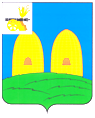                                       АДМИНИСТРАЦИЯОСТЕРСКОГО СЕЛЬСКОГО ПОСЕЛЕНИЯРОСЛАВЛЬСКОГО РАЙОНА СМОЛЕНСКОЙ ОБЛАСТИП О С Т А Н О В Л Е Н И Е от 06.12. 2023     №107О    внесении           изменений в состав                комиссии по соблюдению требований к служебному поведению муниципальных служащих Администрации Остерского сельского поселения Рославльского района Смоленской области и урегулированию конфликта интересов           В соответствии с Федеральным  законом от 25 декабря 2008 № 273-ФЗ «О противодействию коррупции», Указом Президента Российской Федерации от 1 июля 2010 №821 «О комиссиях по соблюдению требований к служебному поведению федеральных государственных служащих и урегулированию конфликта интересов», Положением о комиссии по соблюдению требований  к служебному поведению муниципальных служащих Администрации Остерского сельского поселения Рославльского района Смоленской области и урегулированию конфликта интересов, утвержденный  постановлением Администрации Остерского сельского поселения Рославльского района Смоленской области от 2 ноября 2016 №127 (в редакции постановления Администрации Остерского сельского поселения Рославльского района Смоленской области от 11.04.2019 №20),Администрация Остерского сельского поселения Рославльского районаСмоленской области п о с т а н о в л я е т:1. Внести в состав комиссии по соблюдению требований к служебному поведению муниципальных служащих  Администрации Остерского сельского поселения Рославльского района Смоленской области и урегулированию конфликта интересов, утвержденый постановлением Администрации Остерского сельского поселения Рославльского района Смоленской области от 08.11.2016 №129 (в редакции постановлений Администрации Остерского сельского поселения Рославльского района Смоленской области от 24.07.2020 № 117, от 28.12.021 № 105) следующие изменения:    - вывести из состава комиссии Прохорова Юрия Витальевича;     - ввести в состав комиссии Миренкову Марию Владимировну- начальника        отдела антикоррупционных проверок   Департамента по профилактике коррупционных правонарушений Аппарата Правительства Смоленской области в качестве члена комиссии.         2. Настоящее постановление подлежит размещению на официальном сайте Администрации Остерского сельского поселения Рославльского района Смоленской области в информационно - телекоммуникационной сети «Интернет».          3.  Контроль исполнения настоящего постановления оставляю за собой.Глава муниципального образованияОстерского сельского поселенияРославльского района Смоленской области                                   С.Г.Ананченков